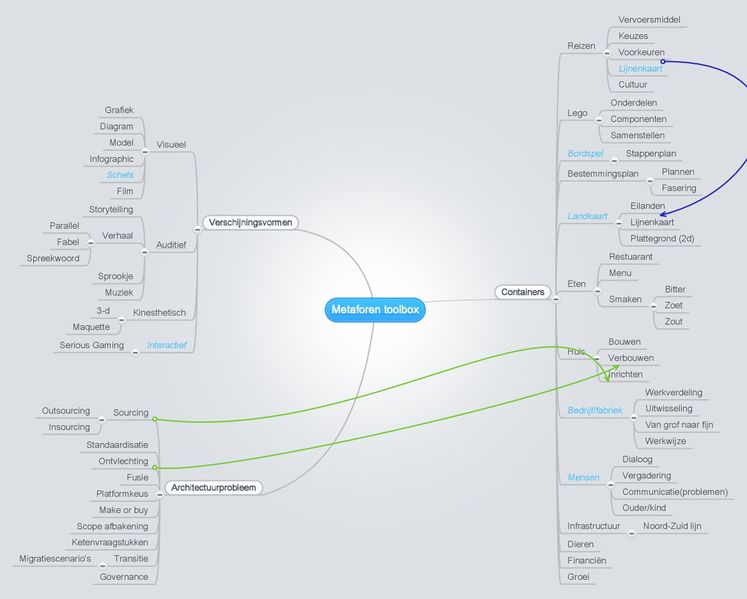 VerschijningsvormZie mindmapContainersZie mindmapMetafoorlaag:        1Als er meerdere metaforen ‘op elkaar liggen’ geefAls er meerdere metaforen ‘op elkaar liggen’ geefAls er meerdere metaforen ‘op elkaar liggen’ geef2   Dan hier de verschillende lagen aan.Dan hier de verschillende lagen aan.Dan hier de verschillende lagen aan.3 ArchitectuurveldZie mindmapKenmerkenVul tref-woorden inGebruikt voor:Reden van gebruik in praktijk situatieReden van gebruik in praktijk situatieReden van gebruik in praktijk situatieStellingWelke boodschap was de grondslagWelke boodschap was de grondslagWelke boodschap was de grondslagAnkerWelk onderdeel metafoor bleef hangen als ‘Anker’Welk onderdeel metafoor bleef hangen als ‘Anker’Welk onderdeel metafoor bleef hangen als ‘Anker’Anker analogieWaar stond dit onderdeel van de metafoor voorWaar stond dit onderdeel van de metafoor voorWaar stond dit onderdeel van de metafoor voorRelatieRelatie gebruiker – ontvanger metafoorRelatie gebruiker – ontvanger metafoorRelatie gebruiker – ontvanger metafoorMarktMarkt waarin het zich afspeeldeMarkt waarin het zich afspeeldeMarkt waarin het zich afspeeldeDoelgroepSpecifiek doelgroep gebruikSpecifiek doelgroep gebruikSpecifiek doelgroep gebruikGevaren gebruikRisico’s van inzet metafoor (verkeerd begrip, verkeerde discussie aangezwengeld, enz.)Risico’s van inzet metafoor (verkeerd begrip, verkeerde discussie aangezwengeld, enz.)Risico’s van inzet metafoor (verkeerd begrip, verkeerde discussie aangezwengeld, enz.)